كلية التربية بالزلفي تنظم برنامج ( لست وحدك ) لذوي الاحتياجات الخاصة    تمشياً مع خطة نشاط الطالبات للفصل الدراسي الثاني 1435هـ نظمت أمانة نشاط الطالبات برنامج (لست وحدك )، يهدف إلى مساعدة ذوي الاحتياجات الخاصة ورفع الروح المعنوية ، وتقوية الصلة بينهم وبين الآخرين؛ لأنهم جزء فعال من مجتمعنا، وتغيير نظرة المجتمع السلبية تجاههم، وتعزيز الثقة النفسية وتطويرها .   شاركت الطالبات في هذا البرنامج وجميع منسوبي الكلية من أقسام ووحدات وبمتابعة من الطالبات المشرفات على البرنامج ، ووضعت بنرات تعريفية، وقد صاحب ذلك عدة مجسم لكرسي متحرك، ومجسم أذن مصاحب لبعض الشروحات ، ولوحات تهدف إلى  تصحيح مسميات ذوي الاحتياجات الخاصة ، وهدايا وألعاب .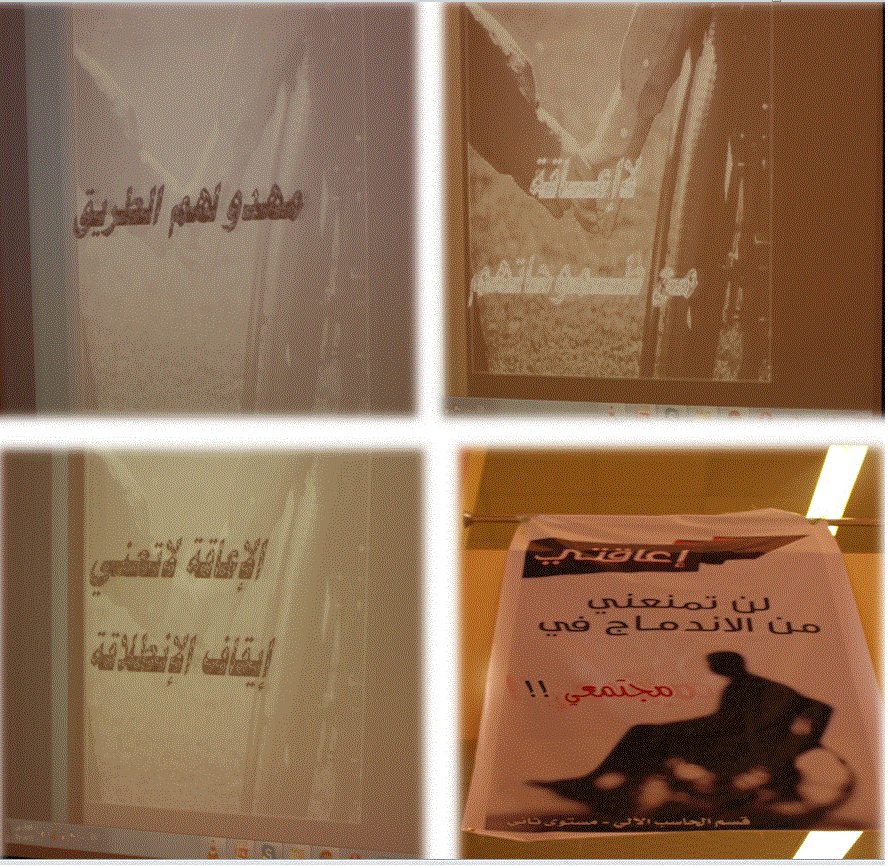 